Сумська міська радаVІII СКЛИКАННЯ           СЕСІЯРІШЕННЯвід                     2023 року  №                -МРм. СумиРозглянувши звернення юридичної особи, надані документи, відповідно до статей 12, 122, 123 Земельного кодексу України, абзацу другого частини четвертої статті 15 Закону України «Про доступ до публічної інформації», враховуючи рекомендації постійної комісії з питань архітектури, містобудування, регулювання земельних відносин, природокористування та екології Сумської міської ради (протокол від 16 травня 2023 року № 62), керуючись пунктом 34 частини першої статті 26 Закону України «Про місцеве самоврядування в Україні», Сумська міська рада  ВИРІШИЛА:Відмовити Товариству з обмеженою відповідальністю «ТЕМПО СУМИ» у наданні в оренду земельної ділянки за адресою: м. Суми,                     проспект Перемоги, 30/5, площею 0,1962 га, кадастровий номер 5910136600:03:003:0015, категорія та функціональне призначення земельної ділянки: землі промисловості, транспорту, електронних комунікацій, енергетики, оборони та іншого призначення; під розміщеним нежитловим приміщенням овочесховища (номер запису про право власності/довірчої власності в Державному реєстрі речових прав на нерухоме майно: 40934256 від 09 березня 2021 року) у зв’язку з невідповідністю вимогам статті 123 Земельного кодексу України, а саме: - відсутністю реєстрації права комунальної власності на земельну ділянку у Державному реєстрі речових прав на нерухоме майно. Сумський міський голова					     Олександр ЛИСЕНКОВиконавець: Клименко ЮрійІніціатор розгляду питання – постійна комісія з питань архітектури, містобудування, регулювання земельних відносин, природокористування та екології Сумської міської радиПроєкт рішення підготовлено Департаментом забезпечення ресурсних платежів Сумської міської ради.Доповідач – Клименко Юрій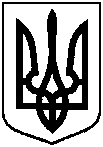 Проєктоприлюднено«__»_______________ 2023 р.Про відмову Товариству з обмеженою відповідальністю «ТЕМПО СУМИ» у наданні в оренду земельної ділянки за адресою: м. Суми, проспект Перемоги, 30/5, площею 0,1962 га